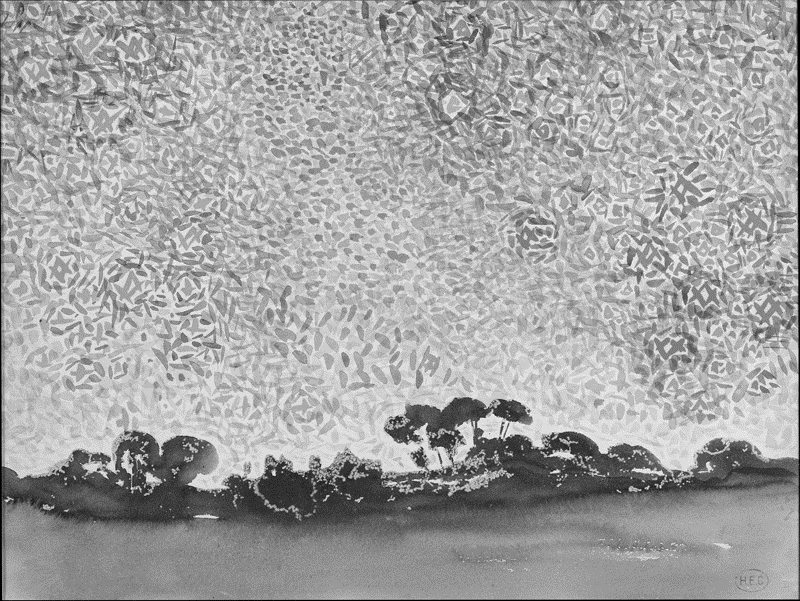 Landscape with Stars, Henri Edmond Cross, 1856–1910Please take a moment to silence your cell phones before the Mass begins.This service follows the Mass Booklet, copies of which are found on the back of the pews along with the hymnals and the Book of Common Prayer.The Music of the Mass: Communion Service in F                       William H. Harris (1883–1973)The mass setting is sung by the choir and the congregation. An usher can provide a copy if you did not receive one with your bulletin.Voluntary Voluntary in G Minor, Op. 6 No. 9                                Samuel Wesley (1766–1837)All stand at the bell.Introit Antiphon Respice, Domine, in testamentum tuum                                           (Mode VII)Look, O Lord, upon thy covenant, and forsake not the souls of thy poor forever: arise, O Lord, and judge thy cause: and be not unmindful of the voices of them that seek thee. Psalm 74.21, 20, 2Hymn 709 O God of Bethel by whose hand                                                                         DundeeCollect For PurityCelebrant 	Almighty God, unto whom all hearts are open, all desires known, and from whom no secrets are hid: Cleanse the thoughts of our hearts by the inspiration of thy Holy Spirit, that we may perfectly love thee, and worthily magnify thy holy Name; through Christ our Lord. Amen.Kyrie eleison & Gloria in excelsis		Mass Booklet, pages 1 & 2Collect of the DayCelebrant 	The Lord be with you.People 	And with thy spirit.Celebrant 	Let us pray.Grant to us, Lord, we beseech thee, the spirit to think and do always such things as are right, that we, who cannot exist without thee, may by thee be enabled to live according to thy will; through Jesus Christ our Lord, who liveth and reigneth with thee and the Holy Spirit, one God, for ever and ever. Amen.First Lesson Genesis 15:1–6 The word of the Lord came to Abram in a vision, “Do not be afraid, Abram, I am your shield; your reward shall be very great.” But Abram said, “O Lord God, what will you give me, for I continue childless, and the heir of my house is Eliezer of Damascus?” And Abram said, “You have given me no offspring, and so a slave born in my house is to be my heir.” But the word of the Lord came to him, “This man shall not be your heir; no one but your very own issue shall be your heir.” He brought him outside and said, “Look toward heaven and count the stars, if you are able to count them.” Then he said to him, “So shall your descendants be.” And he believed the Lord; and the Lord reckoned it to him as righteousness.Reader		The Word of the Lord.People 	Thanks be to God. Psalm 33:12–21 Exultate, justi                                                                                   (Tone III A 5)The cantor sings the even numbered verses;  the congregation and choir sing the odd-numbered verses.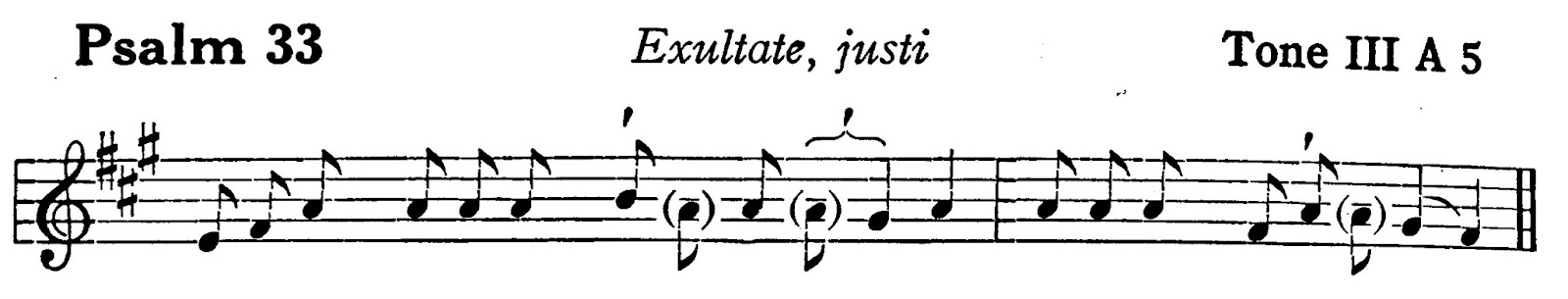 Blessed are the people whose God is the • Lord Jehovah;	and blessed are the folk that he hath chosen to him, to be his • inheritance.The Lord looketh down from heaven, and beholdeth all the • children of men;from the habitation of his dwelling, he considereth all them that dwell • on the earth.He fashioneth • all the hearts of them,and understand • eth all their works.There is no king that can be saved by the • multitude of an host;	neither is any mighty man delivered • by much strength.A horse is counted but a vain • thing to save a man;neither shall he deliver any man by • his great strength.Behold the eye of the Lord is upon • them that fear him,	and upon them that put their trust in • his mercy;To de • liver their soul from death,	and to feed them in • the time of dearth.Our soul hath patiently • tarried for the Lord;for he is our help • and our shield.Four our • heart shall rejoice in him;because we have hoped in • his holy Name.Let thy merciful kindness O Lord • be upon us,	like as we do put • our trust in thee.Epistle Hebrews 11:1–3, 8–16Now faith is the assurance of things hoped for, the conviction of things not seen. Indeed, by faith our ancestors received approval. By faith we understand that the worlds were prepared by the word of God, so that what is seen was made from things that are not visible. By faith Abraham obeyed when he was called to set out for a place that he was to receive as an inheritance; and he set out, not knowing where he was going. By faith he stayed for a time in the land he had been promised, as in a foreign land, living in tents, as did Isaac and Jacob, who were heirs with him of the same promise. For he looked forward to the city that has foundations, whose architect and builder is God. By faith he received power of procreation, even though he was too old – and Sarah herself was barren – because he considered him faithful who had promised. Therefore from one person, and this one as good as dead, descendants were born, “as many as the stars of heaven and as the innumerable grains of sand by the seashore.” All of these died in faith without having received the promises, but from a distance they saw and greeted them. They confessed that they were strangers and foreigners on the earth, for people who speak in this way make it clear that they are seeking a homeland. If they had been thinking of the land that they had left behind, they would have had opportunity to return. But as it is, they desire a better country, that is, a heavenly one. Therefore, God is not ashamed to be called their God; indeed, he has prepared a city for them.Subdeacon	The Word of the Lord.People 	Thanks be to God.Hymn 545 Lo! What a cloud of witnesses                                                                        St. FulbertAlleluia Domine, refugium factus es nobis                                                                    (Mode VI)Sung by the cantors, then repeated by all. After the cantors sing the verse, all repeat the Alleluia.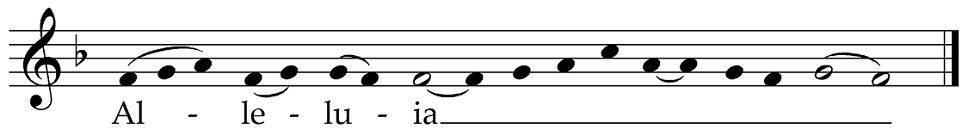 V. Lord, thou hast been our refuge from one generation to another. Psalm 90.1The Holy Gospel Luke 12:32–40Deacon	The Lord be with you.People		And with thy spirit. Deacon     	 The Holy Gospel of our Lord Jesus Christ according to Luke.People 	Glory be to thee, O Lord.Jesus said to his disciples, “Do not be afraid, little flock, for it is your Father's good pleasure to give you the kingdom. Sell your possessions, and give alms. Make purses for yourselves that do not wear out, an unfailing treasure in heaven, where no thief comes near and no moth destroys. For where your treasure is, there your heart will be also. Be dressed for action and have your lamps lit; be like those who are waiting for their master to return from the wedding banquet, so that they may open the door for him as soon as he comes and knocks. Blessed are those slaves whom the master finds alert when he comes; truly I tell you, he will fasten his belt and have them sit down to eat, and he will come and serve them. If he comes during the middle of the night, or near dawn, and finds them so, blessed are those slaves. But know this: if the owner of the house had known at what hour the thief was coming, he would not have let his house be broken into. You also must be ready, for the Son of Man is coming at an unexpected hour.”Deacon 	The Gospel of the Lord.People 	Praise be to thee, O Christ.The Sermon   	The Rev’d Richard WallNicene Creed                                                                                                                Mass Booklet, pages 4 & 5The Prayers of the People                                                                                              Mass Booklet, page 6The Confession of Sin                                                                                                        Mass Booklet, page 8The Peace                                                                                                                                  Mass Booklet, page 9The Holy Communion All sit, and the ushers come forward to collect the alms.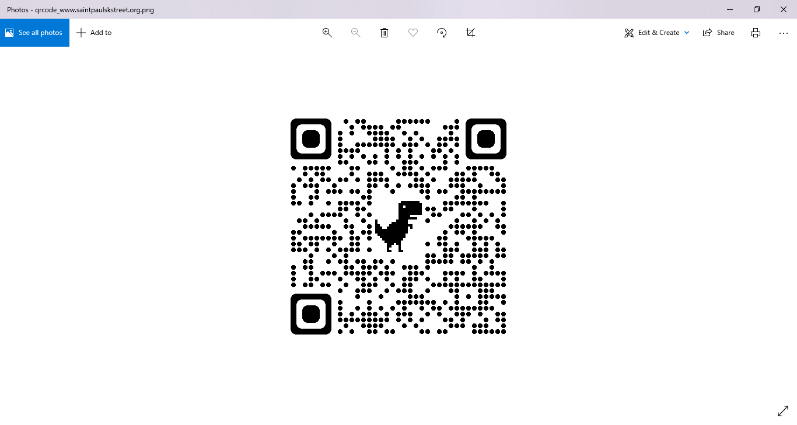 Didn’t bring cash this Sunday? St. Paul’s makes it easy to give online. Use the QR code at right to make a general contribution. Thank you for your generous support of our ministries! Offertory Antiphon In te speravi, Domine                                                                    (Mode II)My hope hath been in thee, O Lord: I have said, thou art my God: my times are in thy hands. Psalm 31:16, 17aOffertory Anthem Most Glorious Lord of Life                          William H. Harris (1883–1973)Most glorious Lord of life, that on this day, Didst make thy triumph over death and sin: And having harrow’d hell, didst bring away Captivity thence captive, us to win: This joyous day, dear Lord, with joy begin, And grant that we for whom thou didst die, Being with thy dear blood clean wash’d from sin, May live for ever in felicity. And that thy love we weighing worthily, May likewise love thee for the same again: And for thy sake, that all like dear didst buy, With love may one another entertain. So let us love, dear love, like as we ought, Love is the lesson which the Lord us taught.Text: Amoretti VXVIII, Edmund Spenser (1552–1599) Orate Fratres                                                                                                                     Mass Booklet, page 10Sanctus & Benedictus                                                                               Mass Booklet, page 14Eucharistic Prayer I                                                                          Mass Booklet, pages 14–16The Lord’s Prayer                                                                                                            Mass Booklet, page 16Ecce Agnus Dei                                                                                                                    Mass Booklet, page 17Agnus Dei All baptized Christians are welcome to receive the Eucharist at the Lord’s Table. If you are not receiving, you are invited to come forward for a blessing (indicated by crossing your arms over your chest). If you have not been baptized, and find yourself drawn to Jesus Christ and life in him, please let one of our clergy know. We would be honored to have a conversation with you about the possibility of baptism, or any other questions. Baptism and life in the Body of Christ are open to all. Distribution of the chalice has been restored. However, intinction (dipping the bread into the chalice) is not permitted for health reasons. Thank you for your cooperation.  Communion Antiphon Beatus qui servus                                                                          (Mode I)Blessed is the servant whom the Lord, when he cometh, shall find watching: verily, I say unto you, he shall make him ruler over all his goods. Matthew 24:46,47Hymn 635 If thou but trust in God to guide thee                                       Wer nun den lieben GottPostcommunion Prayer                                                                                                 Mass Booklet, page 17Blessing                                                                                                                                   Mass Booklet, page 18Dismissal                                                                                                                                 Mass Booklet, page 18Hymn 68 Rejoice, rejoice, believers                                                                               LlangloffanVoluntary  La parabole de la lumière                                                   E. Reuchsel (1900–1988)		Thank you for joining us this Sunday at St. Paul’s. We are privileged to have you with us and invite you to return and worship with us again. The flowers are given to the greater glory of God and in memory of Robert S. Cox and Doris C. Sanderson.Monday 15th AugustThe Assumption of the Blessed Virgin MaryProcession & Solemn Mass at 6:45pmReception followingParish Schedule: Sunday, August 7th – Sunday, August 14th, 2022Sunday, August 7th          The Ninth Sunday After Pentecost5:30 a.m. 	Grate Patrol Delivery9:00 a.m.	Low Mass, Nave10:30 a.m. 	Solemn Mass, NaveTuesday, August 9th   Pentecost Feria9:45 a.m.	Morning Prayer, Angel Chapel10:00 a.m. 	Low Mass, Angel Chapel6:00 p.m. 	Zoom Evening PrayerWednesday, August 10th       Laurence, Deacon and Martyr at Rome5:30 p.m.	Shrine Prayers, Lady Altar5:40 p.m. 	Evening Prayer, Angel Chapel6:00 p.m. 	Low Mass, Angel ChapelThursday, August 11th         Clare, Abbess at Assisi9:45 a.m.	Morning Prayer, Angel Chapel10:00 a.m. 	Low Mass, Angel Chapel7:00 p.m.	AA Meeting, Dining HallFriday, August 12th    Hippolytus, Priest and Martyr11:30 a.m.	Grate Patrol Food Prep,		Dining Hall	Saturday, August 13th Jeremy Taylor, Bishop of Down, Connor, and Dromore5:30 a.m. 	Grate Patrol Delivery11:00 a.m.	Holy Rosary, Lady Altar11:30 a.m. 	Low Mass, Angel ChapelSunday, August 14th    The Tenth Sunday After Pentecost5:30 a.m. 	Grate Patrol Delivery9:00 a.m.	Mass, Nave10:30 a.m. 	Solemn Mass, Nave	Parish Prayer ListIn the Diocesan Cycle of Prayer, pray for: Church of Our Saviour, Brookland; Church of Our Saviour, Hillandale, and Nuestro Salvador. We pray also for all leaders in our congregations to participate in anti-racism training or sacred ground dialogues.In the wider Anglican Communion, pray for: The Church of the Province of West Africa; for Justin, Archbishop of Canterbury; Michael, the Presiding Bishop; and Mariann, our own bishop; for our sister parish St. Paul’s Knightsbridge, London; for the Episcopal Diocese of Jerusalem; the Georgetown Ministry Center; and the Bishop John T. Walker School for Boys.For those who are sick or in need: especially Joseph, Gene, William, Carol, Thom, Gary, Gerry, Bill, Sharon, Martin, Russell, Devon, Benna, Chris, Michael, Joan, Grace, Lynn, Jim, Sui Mui, Gary, JoAnn, Alan, Carolyn, Peggy, Javier, Jillian, Steven, Pamela, James, and Laureen. For those who are traveling: Austin; Betty and Lucky; Jonathan. For a safe and healthy pregnancy for: Kelley.We also give thanks for our visitors and newcomers and for the hospitality, evangelization, pastoral care, formation, and outreach our parishioners daily undertake.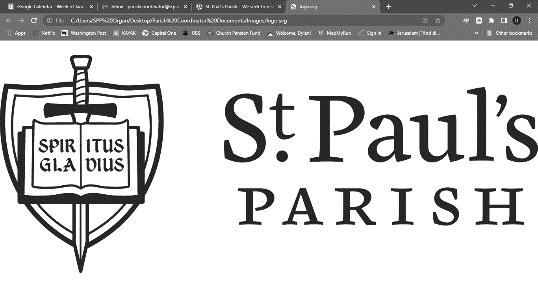 SAINT PAUL’S PARISHK Street — Washington, D.C.St. Paul’s Parish seeks to restore all people to God and to each other, through sacramental worship and Christ-like living. 2430 K Street, NW 	Washington, D.C. 20037phone  202-337-2020	web     www.saintpaulskstreet.orgemail   office@stpauls-kst.comThe Rev’d Richard Wall, RectorThe Rev’d Catherine Ann Ballinger, OSB, Assistant Priest		The Reverends Tony Lewis, Elizabeth Orens, J. Peter Pham, Cameron Soulis, and Joe Thompson, Assisting PriestsThe Rev’d Ethan Bishop Henchman, DeaconDylan Thayer, Parish Coordinator 